EZP.26.133.4.2021.JK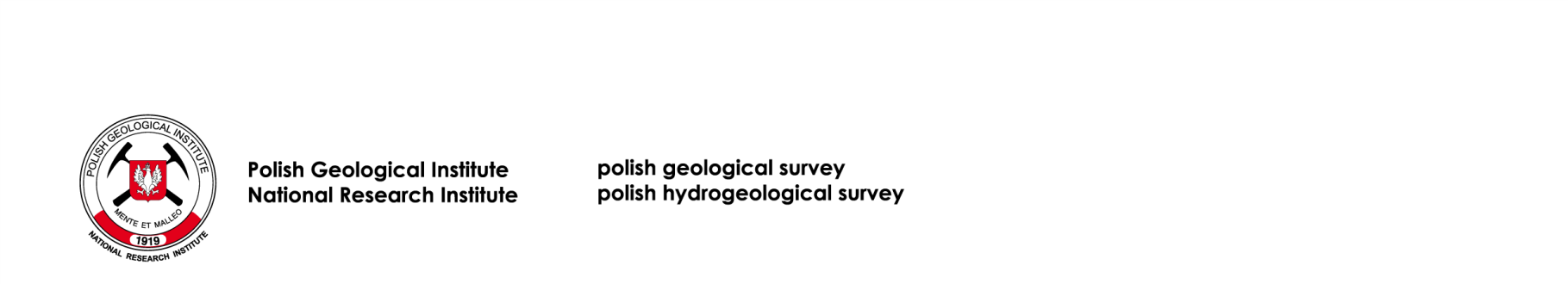 Warsaw, 29 September 2021It concerns a public procurement procedure for Supply of software licences for two-dimensional and three-dimensional restoration of deep geological structure models, Case No.: EZP.26.112.2021NOTICE OF CANCELLATION OF THE PROCEEDINGSThe Ordering party, Polish Geological Institute - National Research Institute, pursuant to Art. 260 sec. 2 of the Act of 11 September 2019 Public Procurement Law (consolidated text Dz.U. /Journal of Laws/ of 2021, item 1129 as amended), hereinafter referred to as "the Act", informs that the basic proceedings conducted with regards to supply of software licenses for two-dimensional and three-dimensional restoration of deep geological structure models, case no: EZP.26.112.2021 has been cancelled.Factual justification: In accordance with Art. 255 point 2 of the Act, the Ordering party shall cancel the proceedings if all submitted requests to participate in the proceedings or tenders were rejected. As part of this proceedings, 1 tender was submitted, which was rejected based on Art. 226 sec. 1 point 1 of the Act (the offer was submitted after the deadline). Legal justification: Art. 255 point 2 of the Act.Plenipotentiary of the Director of PGI-NRI Public Procurement OfficeMariola Siwek